 NOTICE TO ALL TENDERERS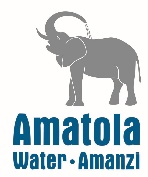 RE-ADVERTISEMENT OF  RFQ 1463         Please be advised that the above mentioned RFQ has been cancelled.        The RFQ will be re-advertised on Monday, 24th February 2020.Enquiries:  Mr c. Bhana: SCM Manager:  e-mail: cbhana@amatolawater.co.za 